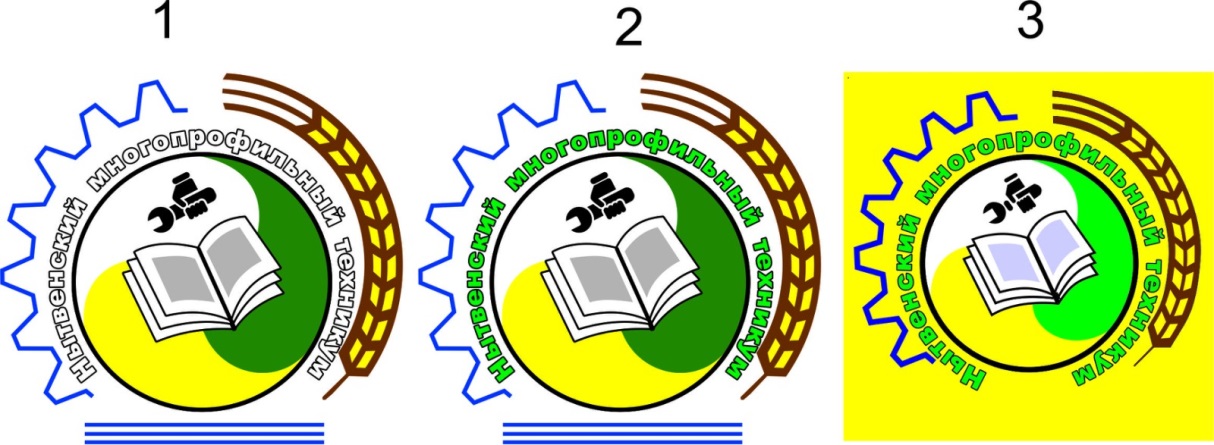 ГБПОУ «Нытвенский многопрофильный техникум»РАСПИСАНИЕ ЗВОНКОВна 2022-2023 учебный годГБПОУ «Нытвенский многопрофильный техникум»РАСПИСАНИЕ ЗВОНКОВна 2022-2023 учебный годПОНЕДЕЛЬНИК8.30 – 9.15  Линейка. Классные часы «Разговоры о важном»8.30 – 9.15  Линейка. Классные часы «Разговоры о важном»8.30 – 9.15  Линейка. Классные часы «Разговоры о важном»ПОНЕДЕЛЬНИК1 пара1 пара9.20 - 10.0510.10 - 10.55перерыв 30 минутПОНЕДЕЛЬНИК2 пара2 пара11.25 - 12.1012.15 - 13.00перерыв 20 минутПОНЕДЕЛЬНИК3 пара3 пара13.20 - 14.0514.10 - 14.55перерыв 10 минутПОНЕДЕЛЬНИК4 пара4 пара15.05 - 15.5015.55 - 16.40перерыв 10 минутПОНЕДЕЛЬНИК5 пара5 пара16.50 - 17.3517.40 - 18.25перерыв 10 минутПОНЕДЕЛЬНИК6 пара6 пара18.35 - 19.2019.25 - 20.10ВТОРНИК - ПЯТНИЦА1 пара1 пара8.30 - 9.159.20 - 10.05перерыв 30 минутВТОРНИК - ПЯТНИЦА2 пара2 пара10.35 - 11.2011.25 - 12.10перерыв 20 минутВТОРНИК - ПЯТНИЦА3 пара3 пара12.30 - 13.1513.20 - 14.05перерыв 10 минутВТОРНИК - ПЯТНИЦА4 пара4 пара14.15 - 15.0015.05 - 15.50перерыв 10 минутВТОРНИК - ПЯТНИЦА5 пара5 пара16.00 - 16.4516.50 - 17.35перерыв 10 минутВТОРНИК - ПЯТНИЦА6 пара6 пара17.45 - 18.3018.35 - 19.20СУББОТА1 пара1 пара8.00 - 9.20перерыв 20 минутСУББОТА2 пара2 пара9.40 - 11.00перерыв 10 минутСУББОТА3 пара3 пара11.10 - 12.30перерыв 10 минутСУББОТА4 пара4 пара12.40 – 14.00